ΣΑΒΒΑΤΟ, 18/0406:00		ΜΑΖΙ ΤΟ ΣΑΒΒΑΤΟΚΥΡΙΑΚΟΕνημερωτική εκπομπή με τον Γιάννη Σκάλκο και τη Δέσποινα ΚακαλήΑναλύεται η επικαιρότητα με απευθείας συνδέσεις, συνεντεύξεις και ανταποκρίσεις. Ενημερωνόμαστε για ό,τι συμβαίνει στην πολιτική, την οικονομία, την καθημερινότητα, τον πολιτισμό και τον αθλητισμό09:00		ΕΠΙΛΟΓΕΣΕνημερωτική εκπομπή με τον Χρήστο Παγώνη και τη Νίνα ΚασιμάτηΝέες προτάσεις, διαφορετική ματιά, περισσότερες ΕΠΙΛΟΓΕΣ, έρχονται τα Σαββατοκύριακα στην ΕΡΤ1, με θέματα για την κοινωνία, την οικονομία, τον πολιτισμό. Ένα μεγάλο ταξίδι εκεί που οι άνθρωποι αγωνίζονται, οραματίζονται και δημιουργούν. ΕΠΙΛΟΓΕΣ για την πιο μεγάλη παρέα του Σαββατοκύριακου!Τη δική σας παρέα!12:00		ΕΙΔΗΣΕΙΣ – ΑΘΛΗΤΙΚΑ – ΚΑΙΡΟΣ13:00		ΤΟ ΑΛΑΤΙ ΤΗΣ ΓΗΣ «Η ψυχή της Ηπείρου!... Πετρο-Λουκάς Χαλκιάς και Βασίλης Κώστας» (Ε)Εκπομπή για την ελληνική μουσική παράδοση υπό την επιμέλεια του Λάμπρου Λιάβα“Το «Αλάτι της Γης» μας προσκαλεί σε μια μοναδική «συνάντηση κορυφής» με δύο εξαιρετικούς δεξιοτέχνες της ηπειρώτικης μουσικής. Ο «πατριάρχης» του λαϊκού κλαρίνου Πετρο-Λούκας Χαλκιάς συναντά τον Βασίλη Κώστα σ’ ένα συναρπαστικό διάλογο ανάμεσα στο κλαρίνο και στο λαγούτο.Ο Βασίλης Κώστας εκπροσωπεί τη νεότερη γενιά μουσικών που συνδυάζει τα παραδοσιακά ακούσματα και βιώματα με συστηματικές μουσικές σπουδές και παράλληλο «άνοιγμα» στη τζαζ και τις μουσικές του κόσμου. Με καταγωγή από την Ήπειρο και σπουδές στο μουσικό κολέγιο του Μπέρκλεϊ στη Βοστώνη, ζει στις ΗΠΑ έχοντας συνειδητά επιλέξει ως μέσο έκφρασης το ελληνικό λαγούτο. Στο όργανο αυτό αναπτύσσει μιαν εντυπωσιακή δεξιοτεχνία, με σημείο αναφοράς την τέχνη και το ρεπερτόριο του Πετρο-Λούκα καθώς και τη σολιστική τεχνική στο λαούτο του Χρήστου Ζώτου. Καρπός της συνεργασίας του Βασίλη Κώστα με τον Πετρο-Λούκα Χαλκιά είναι το πρόγραμμα «Η Ψυχή της Ηπείρου» που κυκλοφόρησε σε δίσκο στην Αμερική, αποσπώντας διθυραμβικές κριτικές, και μια διεθνής και πανελλήνια περιοδεία.Στην εκπομπή οι δύο δεξιοτέχνες μιλούν γι’ αυτή τη σύμπραξη, για τη σχέση τους και για το «ρίσκο» του αυτοσχεδιασμού σ’ ένα δυναμικό διάλογο που καλείται να ισορροπήσει ανάμεσα στην παράδοση και στην προσωπική δημιουργία. Στα κομμάτια που ερμηνεύουν γίνεται αναφορά στην τέχνη των παλαιότερων δασκάλων του Πετρο-Λούκα (του Κίτσου Χαρισιάδη και του Φίλιππα Ρούντα), ενώ ο εγγονός του ο Πέτρος Χαλκιάς που παίζει μαζί τους έρχεται να σηματοδοτήσει τη νεότερη γενιά σ’ αυτή τη μακριά αλυσίδα της ηπειρώτικης μουσικής παράδοσης που καλύπτει πέντε γενιές!Στην ομάδα συμπράττουν επίσης οι μουσικοί: Θανάσης Βόλλας (λαούτο), Αντρέας Παπάς και Πέτρος Παπαγεωργίου (κρουστά). Στο κοινό-παρέα της εκπομπής συμμετέχουν Ηπειρώτες από την Αετόπετρα της Ζίτσας.”15:00		ΕΙΔΗΣΕΙΣ – ΑΘΛΗΤΙΚΑ – ΚΑΙΡΟΣ16:00		ROADS «Μένουμε Κιβωτό» (ΝΕΑ ΕΚΠΟΜΠΗ) Εκπομπή έρευνας με τον Πάνο Χαρίτο“Ο Πάνος Χαρίτος ανοίγει τον νέο κύκλο επεισοδίων της εκπομπής ROADS, το Μ.Σάββατο στις 16.00 στην ΕΡΤ1, σε ένα ταξίδι με τον πατέρα Αντώνιο και την Κιβωτό του Κόσμου. Μια Κιβωτό γεμάτη από παιδικές φωνές που βρήκαν ασφαλές καταφύγιο για να γιατρέψουν τα τραύματά τους, να πατήσουν δυνατά στα πόδια τους, να αποκτήσουν μια οικογένεια και να μπορούν να ονειρεύονται, άλλοτε να γίνουν ποδοσφαιριστές και άλλοτε να ζήσουν στη φύση.«Επιστρατεύουμε όλη τη φαντασία και το χιούμορ μας και φανταζόμαστε ότι ταξιδεύουμε. Δεν σταματάμε να ζούμε και να χαιρόμαστε. Μένουμε Κιβωτό» είναι τα λόγια του πατέρα Αντώνιου σε όλα τα παιδιά του που περνούν τις μέρες του κορονοϊού και του Πάσχα μέσα στις δομές της οργάνωσης.Ήταν πριν 23 χρόνια όταν ο ίδιος βγήκε να παίξει μπάσκετ με τα παιδιά της γειτονιάς, για να ανακαλύψει τότε ότι πολλά παιδιά ζούσαν στερημένα από σπιτικό, οικογένεια, φαγητό και αγάπη, γεγονός που αποτέλεσε την κινητήριο δύναμη για να χτίσει την Κιβωτό του Κόσμου. Από τότε, και χωρίς ποτέ να ζητά διαβατήριο ή τόπο καταγωγής, η Κιβωτός έχει αγκαλιάσει χιλιάδες παιδιά με τις δομές της να λειτουργούν απ’ άκρη σ’άκρη στην Ελλάδα.Ο Πάνος Χαρίτος ταξιδεύει στον Βόλο και συναντά τα παιδιά της Κιβωτού να καλλιεργούν τη γη και την ψυχή τους και να ονειρεύονται τι θα γίνουν όταν μεγαλώσουν, ενώ ο πάτερ Αντώνιος φιλοξενεί την ομάδα του ROADS στο νεότερο σπίτι της Κιβωτού στην Ακαδημία Πλάτωνος.Ο Σταμάτης Κραουνάκης και ο Πάνος Μουζουράκης, φίλοι της Κιβωτού του Κόσμου, στέλνουν με τα τραγούδια τους τα δικά τους μηνύματα στήριξης.”16:50		Η ΖΩΗ ΑΛΛΙΩΣ «Σύρος: Μια φούντωση, μια φλόγα (BAMBAKAΡΗΣ)» (Ε)Ένα προσωποκεντρικό ταξιδιωτικό ντοκιμαντέρ με την Ίνα Ταράντου“ Από τα αρχοντικά στη συνοικία Βαπόρια στην Ερμούπολη, μέχρι τα στενά ανηφορικά σοκάκια της Άνω Σύρου και την περίφημη Ντελαγκράτσια, η Σύρος είναι ένας τόπος γεμάτος γοητεία. Είναι το νησί του πολιτισμού και οι άνθρωποί του αγαπούν τις τέχνες και τη μουσική όσο αγαπούν και τη θάλασσα.Εδώ είναι η πατρίδα του Μάρκου Βαμβακάρη, του Πατριάρχη του Ρεμπέτικου, που συνέδεσε το όνομα και την καλλιτεχνική του δημιουργία με τη Σύρο, όσο κανένας άλλος. “Η φωνή του Μάρκου είναι κεφαλική, είναι στηθική, είναι βραχνή και έχει και γρέζι. Και τα τραγούδια του και η μουσική του είναι σαν τα άγρια λουλούδια. Ακαλλιέργητα.” μας είπε ο συγγραφέας κ. Δημήτρης Βαρθαλίτης. Όσο για τη Φραγκοσυριανή “είναι όλες οι Απανωχωρίτισσες που αγάπησε ο Μάρκος”. Εκείνες που ένιωθαν “μια φούντωση, μια φλόγα” για τον αυθεντικό αυτό καλλιτέχνη.Το μουσικό μας ταξίδι συνεχίστηκε με το “Εν χορδαίς και οργάνοις” το μη κερδοσκοπικό σωματείο, που σκοπό έχει την ανάδειξη και διαφύλαξη της πολιτιστικής κληρονομιάς της ρεμπέτικης και βυζαντινής μουσικής. Αλλά και με το Μανώλη Μητσιά, που συναντήσαμε μαζί με τον αγαπημένο του γιο Μίλτο, στο σπίτι του στη Ντελαγκράτσια. Ο σπουδαίος ερμηνευτής έρχεται στη Σύρο εδώ και 40 χρόνια, και αν και Μακεδόνας, η Σύρος ήταν το νησί που ερωτεύτηκε από την πρώτη στιγμή. Όπως και τη γυναίκα του, που κατάγεται από εκεί.Στάση στο χωριό Πάγος, για ένα ζεστό φασκόμηλο με θυμαρίσιο μέλι, από τα χέρια του Αρίστου που ξέρει τα πάντα για τα βότανα των Κυκλάδων. Κι από εκεί, στο ιστορικό θέατρο Απόλλων, ένα πραγματικό αρχιτεκτονικό στολίδι που παραπέμπει στην περίφημη Σκάλα του Μιλάνου. Συναντάμε την παιδική χορωδία της Ορχήστρας των Κυκλάδων, το δημιούργημα του Νίκο Κυπουργού που σήμερα απαριθμεί περισσότερα από 100 παιδιά.«Η Σύρος είναι ένα μέρος μαγικό, σε πάει σε άλλους ρυθμούς. Βγάζεις το ρολόι σου, φεύγεις από την καθημερινότητα και μπορείς να δώσεις το κάτι παραπάνω στην οικογένεια, στους φίλους, αλλά και στον εαυτό σου» μας λέει ο Μίλτος Μητσιάς. Η Σύρος είναι αναμφισβήτητα ένα μέρος που μπορείς να ζήσεις… τη Ζωή σου Αλλιώς.”17:45		ΕΙΔΗΣΕΙΣ – ΑΘΛΗΤΙΚΑ – ΚΑΙΡΟΣΚαι Δελτίο στη Νοηματική18:00		COVID-19: ΣΥΝΕΧΗΣ ΕΝΗΜΕΡΩΣΗ Ενημερωτική εκπομπή με τον Κώστα Λασκαράτο19:00		ΚΕΝΤΡΙΚΟ ΔΕΛΤΙΟ ΕΙΔΗΣΕΩΝ – ΑΘΛΗΤΙΚΑ – ΚΑΙΡΟΣΜε τον Γιάννη Δάρρα20:30		ΕΛΛΗΝΙΚΗ ΤΑΙΝΙΑ «Ο τρελοπενηντάρης»Έτος παραγωγής: 1971«Ο μυθομανής διευθυντής μιας σχολής μανεκέν, που οι δουλειές του δεν πάνε καθόλου καλά, συναντάει μια μέρα έναν παλιό του φίλο που έχει γυρίσει από την Αμερική. Εκείνος του προτείνει να τον πάρει συνεταίρο στις δουλειές του, με την προϋπόθεση να σοβαρέψει και να αλλάξει τρόπο ζωής. Έτσι αρχίζει μια καινούργια ζωή, παριστάνοντας τον μεγαλοεπιχειρηματία. Όταν όμως γνωρίζει μια πάμπλουτη Αμερικάνα, χάνει τα λογικά του και απαρνιέται ακόμα και την αρραβωνιαστικιά του. Εκείνη, με τη βοήθεια της κόρης του και των φίλων του, του στήνει μια παγίδα για να τον συνετίσει...»Παίζουν: Λάμπρος Κωνσταντάρας, Ρίκα Διαλυνά, Καίτη Πάνου, Αλέκος Τζανετάκος, Βίκυ Βανίτα, Γιώργος Μοσχίδης, Αθηνόδωρος Προύσαλης, Νίκος Παπαχρήστος, Κώστας Φυσσούν, Γιώργος Μπάρτης, Βασίλης Μαλούχος, Νάσος Κεδράκας, Δήμητρα Βολονίνη, Μιράντα Μαντά, Δημήτρης Μπισλάνης, Ανδρέας Φιλιππίδης, Σωτήρης Τζεβελέκος, Μαίρη Φαρμάκη, Γιώργος Βρασιβανόπουλος, Έλενα Αλεξοπούλου, Γιάννης Εμμανουήλ, Αλεξία Ασκαρίδου, Τίνα Τζιόβα, Αταλάντη ΚλαπάκηΣενάριο: Κώστας ΠρετεντέρηςΜουσική: Κώστας ΚαπνίσηςΦωτογραφία: Βασίλης ΒασιλειάδηςΣκηνοθεσία: Κώστας Καραγιάννης22:15		ΕΠΙΚΡΑΝΘΗ (Μεγάλου Σαββάτου)Αναστάσιμοι ύμνοι με τον Χρόνη Αηδονίδη και τη Νεκταρία Καρατζή23:00		ΘΕΙΑ ΛΕΙΤΟΥΡΓΙΑ – ΑΚΟΛΟΥΘΙΑ ΤΗΣ ΑΝΑΣΤΑΣΕΩΣΑπευθείας μετάδοση από τον Πατριαρχικό Ναό Αγίου Γεωργίου, Φανάρι02:30		ΣΤΑ ΤΡΑΓΟΥΔΙΑ ΛΕΜΕ ΝΑΙ «Θέμης Αδαμαντίδης» (Ε)Μουσική εκπομπή με τη Ναταλία Δραγούμη και τον Μιχάλη Μαρίνο“Γιορτάζουμε την Ανάσταση με ανεπανάληπτες λαϊκές επιτυχίες και τον Θέμη Αδαμαντίδη σε μεγάλα κέφια.Μαζί του ο μετρ του μπουζουκιού Θανάσης Πολυκανδριώτης και οι Χρήστος Δάντης, Έλενα Παπαϊωάννου, Βασιλική Νταντά, Γιάννης Ξανθόπουλος και Γιάννης Αλεξάκης .Στο γλέντι λένε ναι και τραγουδούν οι ηθοποιοί Ελένη Φιλίνη, Νικολέττα Καρρά, Αρετή Πασχάλη, Δημήτρης Γαλάνης και ο ανατρεπτικός Γιάννης Κρητικός με τη λύρα και τις μαντινάδες του.Αυγά με όλη την παρέα τσουγκρίζουν οι Μάρα Δαρμουσλή, Φανή Γεωργακοπούλου, Καλή Δάβρη, Πένυ Αγοραστού, Ρένος Ρώτας και η Τέτα Σαββάτη.Για τον Θέμη Αδαμαντίδη μιλούν επίσης, ο ερευνητής ελληνικής μουσικής Κώστας Μπαλαχούτης και η Ροζίτα Σώκου που του έδωσε το δεκάρι το καλό στην θρυλική εκπομπή «Να η ευκαιρία»!Το αναστάσιμο «Χριστός ανέστη» ψάλει ο Θέμης Αδαμαντίδης μαζί με τους μαθητές του Πειραματικού Δημοτικού Σχολείου του Πανεπιστημίου Αθηνών.Η νύχτα της Ανάστασης στην ΕΡΤ μυρίζει γιασεμί...”ΚΥΡΙΑΚΗ, 19/0406:00		ΜΑΖΙ ΤΟ ΣΑΒΒΑΤΟΚΥΡΙΑΚΟΕνημερωτική εκπομπή με τον Γιάννη Σκάλκο και τη Δέσποινα Κακαλή«Πάσχα στην ΕΡΤ» θα είναι ο τίτλος ενός ξεχωριστού γιορτινού προγράμματος που επιφυλάσσει η δημόσια τηλεόραση στους τηλεθεατές την Κυριακή και ενώ όλοι οι Έλληνες εκ των πραγμάτων θα ζήσουμε φέτος με πρωτόγνωρο τρόπο την πρώτη αναστάσιμη μέρα09:00		ROADS «Μένουμε Κιβωτό» (Ε) Εκπομπή έρευνας με τον Πάνο Χαρίτο“Ο Πάνος Χαρίτος ανοίγει τον νέο κύκλο επεισοδίων της εκπομπής ROADS, το Μ.Σάββατο στις 16.00 στην ΕΡΤ1, σε ένα ταξίδι με τον πατέρα Αντώνιο και την Κιβωτό του Κόσμου. Μια Κιβωτό γεμάτη από παιδικές φωνές που βρήκαν ασφαλές καταφύγιο για να γιατρέψουν τα τραύματά τους, να πατήσουν δυνατά στα πόδια τους, να αποκτήσουν μια οικογένεια και να μπορούν να ονειρεύονται, άλλοτε να γίνουν ποδοσφαιριστές και άλλοτε να ζήσουν στη φύση.”10:00		ΦΩΤΕΙΝΑ ΜΟΝΟΠΑΤΙΑ «Τα μοναστήρια των Ζαγοροχωρίων» (Ε)“Τριάντα χιλιόμετρα από τα Ιωάννινα, βρίσκονται τα Ζαγοροχώρια. Αποτελούν μία ξεχωριστή οικιστική και ιστορική ενότητα 46 χωριών. Η περιοχή χωρίζεται στο Κεντρικό, το Δυτικό και το Ανατολικό Ζαγόρι.Το Ζαγόρι είναι περιοχή μεγάλης φυσικής ομορφιάς, με εντυπωσιακή γεωλογία και δύο εθνικούς δρυμούς. Ο ένας περιλαμβάνει τον ποταμό Αώο και το φαράγγι του Βίκου και ο άλλος την περιοχή γύρω από τη Βάλια Κάλντα. Με υπέροχα μονότοξα ή τρίτοξα πέτρινα γεφύρια και πανέμορφα παραδοσιακά χωριά, όπως το Μεγάλο και Μικρό Πάπιγκο.Στο κεντρικό Ζαγόρι στο χωριό Άνω Πεδινά, δεσπόζει η εντυπωσιακή Μονή της Ευαγγελίστριας. Η μονή αποτελεί εξαίρετο δείγμα της παραδοσιακής αρχιτεκτονικής των Ζαγοροχωρίων. Το Καθολικό της, είναι αφιερωμένο στον Ευαγγελισμό της Θεοτόκου. Χτίστηκε το 1793. Εσωτερικά διακοσμείται με όμορφες αγιογραφίες. Αξιοσημείωτη είναι η απεικόνιση αρχαίων Ελλήνων φιλοσόφων.Τα «Φωτεινά Μονοπάτια», συνεχίζοντας το οδοιπορικό τους στα Ζαγοροχώρια, επισκέπτονται το μικρό Μοναστήρι της Αγίας Παρασκευής στο χωριό Μονοδένδρι, χτισμένο κυριολεκτικά στο χείλος του γκρεμού, της χαράδρας του Βίκου.Στέκει εκεί περίπου 600 χρόνια. Κατά την παράδοση χτίσθηκε από ασκητές, οι οποίοι από τον 13ο αιώνα ασκήτευσαν στις σπηλιές που υπάρχουν βορειοδυτικά από το μοναστήρι.Στην περιφέρεια των Ιωαννίνων, μόλις 20 χιλιόμετρα από την Κόνιτσα βρίσκεται η Ιερά Μονή Μολυβδοσκεπάστου.Το ιδιαίτερο της θέσης της ιεράς μονής, μόλις 400 μέτρα από την ελληνοαλβανική μεθόριο, έπαιξε καθοριστικό ρόλο, στην ανάδειξη της μονής, ως ένα από τα εκλεκτότερα μνημειακά συγκροτήματα της Ηπείρου, και σημείο αναφοράς της ελληνικής επικράτειας. Ιδρύθηκε τον 7ο αιώνα από τον αυτοκράτορα Κωνσταντίνο Δ΄ τον Πωγωνάτο, καθώς επέστρεφε από εκστρατεία στην Σικελία.Στο ντοκιμαντέρ μιλούν στη δημοσιογράφο Ελένη Μπιλιάλη -με σειρά εμφάνισης- ο πατήρ Χρυσόστομος (ιεροκήρυκας Ιεράς Μητρόπολης Ιωαννίνων), ο αρχιμανδρίτης Θωμάς Ανδρέου (πρωτοσύγκελλος Ιεράς Μητρόπολης Ιωαννίνων), ο ιερομόναχος Αρσένιος (Ιερά Μονή Μολυβδοσκεπάστου), ο Χρυσόστομος Καρράς (φιλόλογος - αρχαιολόγος) και ο Ιωάννης Λιούγκος (συντηρητής έργων Τέχνης).”11:00		ΘΕΙΑ ΛΕΙΤΟΥΡΓΙΑ – ΕΣΠΕΡΙΝΟΣ ΤΗΣ ΑΝΑΣΤΑΣΕΩΣΑπευθείας μετάδοση από τον Πατριαρχικό Ναό Αγίου Γεωργίου, Φανάρι12:30		ΜΗΝΥΜΑΤΑ ΤΩΝ ΠΡΟΚΑΘΗΜΕΝΩΝ ΤΗΣ ΕΚΚΛΗΣΙΑΣ (Mαγνητοσκοπημένα)13:00		ΤΟ ΑΛΑΤΙ ΤΗΣ ΓΗΣ «”Πασχαλινό γλέντι” Από το Αγρίνιο και τη Ρούμελη σε όλη την Ελλάδα!...»Εκπομπή για την ελληνική μουσική παράδοση υπό την επιμέλεια του Λάμπρου Λιάβα“Την Κυριακή του Πάσχα, ο Λάμπρος Λιάβας και το «Αλάτι της Γης» μας προσκαλούν σ’ ένα δυναμικό πασχαλινό γλέντι, με μια μεγάλη μουσική και χορευτική παρέα στο ονειρικό τοπίο της λίμνης Τριχωνίδας στο Αγρίνιο. «Σήμερα Χριστός Ανέστη…», καθώς το γλέντι μας αρχίζει με τα ρουμελιώτικα τραγούδια της Λαμπρής και τον πανηγυρικό τελετουργικό χορό «Γαϊτανάκι», ενώ οι πίπιζες από το Μεσολόγγι δίνουν τον τόνο στις τοπικές πατινάδες και τα τσάμικα. Στη συνέχεια, η πασχαλινή γιορτή μας «ταξιδεύει» μουσικά σε όλη την Ελλάδα -Ήπειρο, Θεσσαλία, Μακεδονία, Θράκη, Εύβοια, Κυκλάδες, Δωδεκάνησα, Ικαρία, Λέσβο, καθώς και στη Μικρά Ασία και την Κωνσταντινούπολη.Χορεύουν μέλη του Λαογραφικού Ομίλου της Γυμναστικής Εταιρείας Αγρινίου.Συμμετέχουν οι μουσικοί: Βαγγέλης Παπαναστασίου (κλαρίνο), Βαγγέλης Σαραντίδης (βιολί-τραγούδι), Ιάκωβος Ηλιάδης (λαούτο), Σταυρούλα Σπανού (σαντούρι), Νίκος Ανεμοδουριώτης (ούτι-κιθάρα), Αντρέας Παπάς (κρουστά), Hλίας Πλαστήρας (κλαρίνο-τραγούδι), Δημήτρης Κωνσταντής (λαούτο-τραγούδι), Γιώργος Γκόγκος (βιολί), Διονύσης Ζώης (ντέφι), Hλίας Αριστόπουλος και Χρυσοβαλάντης Σούτας (ζουρνάς), Πάνος Μπέκος (νταούλι) και Γιάννης Σέρβος (τσαμπούνα).Τραγουδούν οι Άρης Ντίνας, Λίτσα Ουλιανούδη και Ελένη Λαζάρου”15:00		ΕΙΔΗΣΕΙΣ – ΑΘΛΗΤΙΚΑ – ΚΑΙΡΟΣ16:00		ΠΑΣΧΑ ΣΤΗΝ ΕΡΤ (Απευθείας μετάδοση)  Μια ξεχωριστή εορταστική εκπομπή, που συμπαρουσιάζουν η Αντριάνα Παρασκευοπούλου και η Έλενα Κατρίτση17:45		ΕΙΔΗΣΕΙΣ – ΑΘΛΗΤΙΚΑ – ΚΑΙΡΟΣΚαι Δελτίο στη Νοηματική18:00		ΠΑΣΧΑ ΣΤΗΝ ΕΡΤ (Απευθείας μετάδοση) (Συνέχεια εκπομπής)Μια ξεχωριστή εορταστική εκπομπή, που συμπαρουσιάζουν η Αντριάνα Παρασκευοπούλου και η Έλενα Κατρίτση19:00		ΚΕΝΤΡΙΚΟ ΔΕΛΤΙΟ ΕΙΔΗΣΕΩΝ – ΑΘΛΗΤΙΚΑ – ΚΑΙΡΟΣΜε το Γιάννη Δάρρα20:35		ΚΑΙΡΟΣ ΓΙΑ … ΕΡΤΑναλυτική πρόγνωση για τον καιρό20:45		ΣΤΑ ΤΡΑΓΟΥΔΙΑ ΛΕΜΕ ΝΑΙ «Αφιέρωμα στη Τζένη Βάνου» (Ε)Μουσική εκπομπή με τη Ναταλία Δραγούμη και τον Μιχάλη Μαρίνο“Η εκπομπή τιμά τη σπουδαία ερμηνεύτρια του ελαφρού τραγουδιού, με το βαθύ συναίσθημα και το τζαζ ηχόχρωμα στη φωνή της, Τζένη Βάνου.Αμέτρητες επιτυχίες που λατρέψαμε όλοι, ένα ταλέντο που αναγνωρίστηκε μέχρι πέρα από τα σύνορα της Ελλάδας και της Ευρώπης, η χαρακτηριστική της χροιά που έκανε τους σπουδαιότερους συνθέτες να την εμπιστευτούν και να εμπνευστούν από εκείνη. Όλα αυτά συνθέτουν την πολυετή καλλιτεχνική πορεία της Τζένης Βάνου, την οποία θαυμάζουμε όλοι, από τότε που την ανακάλυψε για πρώτη φορά ο μεγάλος Μίμης Πλέσσας - ο οποίος και μας μιλά για την αγαπημένη του Τζένη - μέχρι σήμερα. Μπορεί το "αηδόνι" να σώπασε, τα τραγούδια όμως μένουν.Η Πέγκυ Ζήνα, καλεσμένη της εκπομπής, ερμηνεύει μεγάλες επιτυχίες από το ελαφρύ και λαϊκό ρεπερτόριο της Τζένης Βάνου. Ο Δάκης, εκτός από τραγούδια, μοιράζεται μαζί μας ιστορίες που θυμάται με την αξέχαστη ερμηνεύτρια. Η Γεωργία Νταγάκη, η Εύη Σιαμαντά, η Μελίνα Μακρή, η Ειρήνη Ζώη, ο Θάνος Ολύμπιος τραγουδούν προς τιμήν της Τζένης Βάνου και γεμίζουν τη βραδιά με τις υπέροχες φωνές τους πάνω σε μελωδίες που όλοι αγαπήσαμε. Μαζί τους, ο γιος της, Μιχάλης Ρηγόπουλος, ο οποίος μας χαρίζει, μεταξύ άλλων, και ένα ντουέτο-έκπληξη "μαζί" με τη μητέρα του, για την οποία μιλάει με τρυφερότητα και αγάπη.Στην παρέα οι ηθοποιοί Ηρώ Μουκίου, Μαρίνος Κόνσολος, Δημήτρης Γιώτης Κατερίνα Μαούτσου, Γεράσιμος Σοφιανός, Παναγιώτης Καρμάτης, Γιώργος Ζώης και οι δημοσιογράφοι Εύη Φραγκάκη, Άννα Ζηρδέλη και Γιώργος Κουλουράς. Ακόμη, η Μαρία Κορέλλι, η Κωνσταντίνα Στράτου, η Έρρικα Κολάνη και ο Πάνος Θεοδώρου.”00:15		ΕΛΛΗΝΙΚΗ ΤΑΙΝΙΑ «Σήκω χόρεψε συρτάκι»Κωμωδία, παραγωγής 1967«Ο Θύμιος έρχεται από το χωριό του στην Αθήνα, προσπαθώντας με το μικρό κομπόδεμα που έχει να ξεκινήσει μια καλύτερη και πιο άνετη ζωή. Μένει με ενοίκιο σε κάποιο δωμάτιο, όπου ερωτεύεται τη Λίνα, την κόρη της ιδιοκτήτριάς του. Όμως, τον πλησιάζουν κάποιοι πονηροί τύποι, οι οποίοι με δόλωμα μια κοπέλα προσπαθούν να τον εξαπατήσουν για να του πάρουν τα λεφτά, αλλά χωρίς επιτυχία.Τελικά, ο Θύμιος θα παντρευτεί την αγαπημένη του Λίνα και ο μεσόκοπος μνηστήρας της θα παντρευτεί τη μητέρα της.»Σκηνοθεσία: Κώστας ΣτράντζαληςΣενάριο: Νίκος ΤσιφόροςΔιεύθυνση φωτογραφίας: Νίκος ΜήλαςΜουσική: Γιάννης ΚαραμπεσίνηςΤραγούδια: Γιώργος Ζαμπέτας, Γιάννης ΚαραμπεσίνηςΤραγουδούν: Μπέμπα Μπλανς, Μανταλένα, Σόφη Ζαννίνου, Γιάννης Καραμπεσίνης, Στέλιος Ζαφειρίου.Μοντάζ: Αντώνης ΤέμποςΠαίζουν: Κώστας Χατζηχρήστος, Βασίλης Αυλωνίτης, Σόφη Ζαννίνου, Ζαννίνο, Νίκος Φέρμας, Κία Μπόζου, Πόπη Δεληγιάννη, Περικλής Χριστοφορίδης, Γιώργος Παπαζήσης, Κώστας Μεντής, Δημήτρης Βλάχος, Γιώργος Μαραμένος, Βασίλης Λιόγκαρης, Θόδωρος Χατζής, Ανδρέας Νομικός01:45		ΤΟ ΣΚΟΤΕΙΝΟ ΤΡΥΓΟΝΙ (ΕΡΤ ΑΡΧΕΙΟ) (E) «Τα Πασχαλινά Διηγήματα»02:00		ΜΕΝΟΥΜΕ ART WEEK (ΝΕΑ ΕΚΠΟΜΠΗ)Με τη Λένα Αρώνη“Ένα Πάσχα διαφορετικό, με περισσότερη αγάπη και σύνδεση από μακριά.Ένα πασχαλινό βράδυ με καταπληκτικά τραγούδια, διαλεγμένα ένα προς ένα, τραγούδια από ερμηνευτές που αποτελούν κομμάτι της ζωής μας, τραγουδιστές που μας συντροφεύουν στην καραντίνα αλλά και όλα τα χρόνια, που μεγαλώνουμε και ζούμε μαζί τους, δίπλα τους, μ’ έναν δεσμό πανίσχυρο.Στην πασχαλινή αυτή εκπομπή τραγουδούν -με αλφαβητική σειρά- οι: Ελευθερία Αρβανιτάκη, Γλυκερία, Μελίνα Κανά, Γιάννης Κότσιρας, Σταμάτης Κραουνάκης, Μανώλης Μητσιάς, Νατάσα Μποφίλιου, Νίκος Πορτοκάλογλου, Άλκηστις Πρωτοψάλτη, Πυξ-Λαξ, Μαρίνα Ρίζου, Διονύσης Σαββόπουλος, Ελένη Τσαλιγοπούλου”------------------------------------------------------------------------------------------------------------------------------------------03:30		ΤΟ ΑΛΑΤΙ ΤΗΣ ΓΗΣ «”Πασχαλινό γλέντι” Από το Αγρίνιο και τη Ρούμελη σε όλη την Ελλάδα!...»05:15		ΣΑΝ ΣΗΜΕΡΑ ΤΟΝ 20Ο ΑΙΩΝΑΔΕΥΤΕΡΑ, 20/04 05:30		… ΑΠΟ ΤΙΣ ΕΞΙ Ενημερωτική εκπομπή με τους Δημήτρη Κοτταρίδη και Γιάννη Πιτταρά10:00		ΕΠΙΚΟΙΝΩΝΙΑΕνημερωτική εκπομπή με τη Μάριον Μιχελιδάκη12:00		ΕΙΔΗΣΕΙΣ – ΑΘΛΗΤΙΚΑ – ΚΑΙΡΟΣ13:00		ΣΥΝΔΕΣΕΙΣ Ενημερωτική εκπομπή με τους Κώστα Λασκαράτο, Χρύσα Παπασταύρου και Κώστα Παπαχλιμίντζο15:00		ΕΙΔΗΣΕΙΣ – ΑΘΛΗΤΙΚΑ – ΚΑΙΡΟΣΜε τον Αντώνη Αλαφογιώργο16:00		COVID - 19: ΣΥΝΕΧΗΣ ΕΝΗΜΕΡΩΣΗΕνημερωτική εκπομπή με τη Σταυρούλα Χριστοφιλέα17:30		ΕΙΔΗΣΕΙΣ – ΑΘΛΗΤΙΚΑ – ΚΑΙΡΟΣΚαι Δελτίο στη Νοηματική18:00		COVID - 19: ΣΥΝΕΧΗΣ ΕΝΗΜΕΡΩΣΗ (συνέχεια)Ενημερωτική εκπομπή με τη Σταυρούλα Χριστοφιλέα19:00		ΚΕΝΤΡΙΚΟ ΔΕΛΤΙΟ ΕΙΔΗΣΕΩΝ – ΑΘΛΗΤΙΚΑ – ΚΑΙΡΟΣΜε την Αντριάνα Παρασκευοπούλου20:45		ΣΥΝΑΥΛΙΑ - ΑΦΙΕΡΩΜΑ ΣΤΟΝ ΜΙΚΗ ΘΕΟΔΩΡΑΚΗ (E) Έτος παραγωγής: 2018Μαγνητοσκοπημένη μετάδοση συναυλίας «Αφιέρωμα στον Μίκη Θεοδωράκη», που πραγματοποιήθηκε στο Μέγαρο Μουσικής Αθηνών, υπό την αιγίδα του Εθνικού Ιδρύματος Ερευνών και Μελετών «Ελευθέριος Βενιζέλος».Για πρώτη φορά παρουσιάστηκαν οι τέσσερις ολοκληρωμένοι κύκλοι τραγουδιών:«Ρωμιοσύνη» σε ποίηση Γιάννη Ρίτσου.«Το τραγούδι του νεκρού αδελφού» σε ποίηση Μίκη Θεοδωράκη και Κώστα Βίρβου.«Η μπαλάντα του Μαουτχάουζεν» σε ποίηση Ιάκωβου Καμπανέλλη.«Λιποτάκτες» σε ποίηση Γιάννη Θεοδωράκη.Και τα τέσσερα τραγούδια από τον κύκλο «Η γειτονιά των Αγγέλων» σε ποίηση Ιάκωβου Καμπανέλλη.Ερμηνεύουν οι: Βασίλης Λέκκας, Δέσποινα Δρακάκη, Τάσος Ψαλλιδάκης.Ενορχηστρώσεις: Τάσος Καρακατσάνης.Μικτή Χορωδία Αττικού Ωδείου ΑθηνώνΜουσική διδασκαλία: Δέσποινα ΔρακάκηΟρχήστρα Συμφωνιέτα ΑθηνώνΜουσική διεύθυνση: Γιώργος ΑραβίδηςΠρολογίζει η Παρή ΠιπεράκηΔιοργάνωση: Μουσικό Σύνολο Χανίων23:00		ΜΟΝΟΓΡΑΜΜΑ «Σωτήρης Σόρογκας (ζωγράφος)» (Ε)Η εκπομπή, που έχει χαρακτηριστεί ‘Εθνικό Αρχείο’, καταγράφει τα πρόσωπα που σηματοδότησαν με τηνπαρουσία και το έργο τους την πνευματική, πολιτιστική και καλλιτεχνική πορεία του τόπου μας“Μια σπάνια πορεία ζωής και έργου καταγράφεται στην αυτοβιογραφική ταινία του ζωγράφου Σωτήρη Σόρογκα. Σαράντα χρόνια μετά την πρώτη ατομική του έκθεση το 1972, ο δημιουργός εξακολουθεί να αποτελεί σημείο αναφοράς στα καλλιτεχνικά δρώμενα του τόπου μας. Με όραμα, συνείδηση, προσανατολισμό και με σπάνια αίσθηση εκφράζει με τη ζωγραφική το ποιητικό του σύμπαν. Με μεγάλη ευαισθησία και συμβολισμούς αιχμαλωτίζει και εξωτερικεύει το ιδανικό-στοχαστικό δικό του προσωπικό ύφος.Σύμβολα μνήμης, με την αίσθηση της σιωπής αποτελούν τα έργα του ζωγράφου Σωτήρη Σόρογκα. Δημιουργός μιας σπάνιας αντίληψης που προσδιορίζει εποχές, αλήθειες και αναζητήσεις, όπου το παρελθόν, το παρόν και μέλλον συνιστούν μια αδιάκοπη συνέχεια της ταυτότητας και της παράδοσης, της αλήθειας και της ελληνικότητας.Ο Σωτήρης Σόρογκας χαρακτηρίζεται ως ο ποιητής της εικόνας, που προσδιορίζει στο κάθε έργο, σε κάθε θεματική ενότητα με πληρότητα ένα διάλογο: του δημιουργού με τον εαυτό του και με ολόκληρο τον κόσμο.Ένας δημιουργός όπως ο Σόρογκας συνιστά υπόδειγμα ενός ολοκληρωμένου πνευματικού ανθρώπου και με τα πεζά κείμενά του, πέρα από το σπάνιο διαχρονικό του έργο, όπως με τα «Κείμενα - για πρόσωπα και βιβλία» και την «Αισθητική γεωγραφία»”23:30		ΣΑΝ ΜΑΓΕΜΕΝΟΙ... «Φιλοθέη η αρχοντοπούλα των Αθηνών, του Ιωσήφ Βιβιλάκη» (Ε)Εκπομπή για το θέατρο με τον Γιώργο Δαράκη “Ένα κορίτσι, η Παρασκευούλα ή Ρεβούλα, όπως την φωνάζουν οι δικοί της, μεγαλώνει στην οθωμανική Αθήνα.Σκαλιστές, χειροποίητες φιγούρες ζωντανεύουν στο πανί του Λαϊκού θεάτρου Σκιών την περιπετειώδη ζωή της ασυμβίβαστης αρχοντοπούλας που φόρεσε τα ράσα, φρόντισε τις φτωχές γυναίκες του καιρού της και μερίμνησε για όσους είχαν ανάγκη.Μια εξιστόρηση με θέμα την ελευθερία και την αξιοπρέπεια.Στην εκπομπή, ο Ιωσήφ Βιβιλάκης που έγραψε το κείμενο και σκηνοθέτησε την παράσταση, οι παίκτες θεάτρου σκιών Άθως Δανέλλης, Νικόλας Τζιβελέκης και οι μουσικοί Γεράσιμος Παπαδόπουλος, Θεολόγος Παπανικολάου, Κατερίνα Μιχαλάκη αναλύουν τον τρόπο που προσέγγισαν το έργο.Τέλος, ο κριτικός θεάτρου Κώστας Γεωργουσόπουλος μιλά για τη σημασία του θεάτρου σκιών και το περιεχόμενο των παραστάσεών του.”00:00		ART WEEK «Αλκίνοος Ιωαννίδης -Τίτος Πατρίκιος» (E)Με τη Λένα Αρώνη“Στο πρώτο μέρος της εκπομπής, η Λένα Αρώνη υποδέχεται τον Αλκίνοο Ιωαννίδη. Ο αγαπημένος τραγουδοποιός μιλάει για την καλλιτεχνική πορεία του, τη δημιουργική διαδικασία της δουλειάς του, για τη χρησιμότητα των ελαττωμάτων και τη σημασία που δίνει στο να είναι απολύτως αληθινός με το κοινό που τον ακολουθεί.Στο δεύτερο μέρος της εκπομπής, ο Τίτος Πατρίκιος μιλάει για την ποίηση και τη ζωή του, τη σημασία επιλογής των λέξεων, τη μοναχικότητα, την ανταλλαγή σκέψεων, καθώς και για τη δύναμη της αγάπης.”01:00		ΤΑΞΙΔΕΥΟΝΤΑΣ ΣΤΗΝ ΕΛΛΑΔΑ (Ε) «Δράμα»Ταξιδιωτικό ντοκιμαντέρ με τη Μάγια Τσόκλη01:45		ΕΝΤΟΣ ΑΤΤΙΚΗΣ «Λαύριο» (Α’ Μέρος)Ταξιδιωτικό οδοιπορικό------------------------------------------------------------------------------------------------------------------------------------------02:00		ΣΥΝΑΥΛΙΑ - ΑΦΙΕΡΩΜΑ ΣΤΟΝ ΜΙΚΗ ΘΕΟΔΩΡΑΚΗ (E) 04:00		ΜΟΝΟΓΡΑΜΜΑ «Σωτήρης Σόρογκας (ζωγράφος)» (Ε)04:30		ΣΑΝ ΜΑΓΕΜΕΝΟΙ... «Φιλοθέη η αρχοντοπούλα των Αθηνών, του Ιωσήφ Βιβιλάκη» (Ε)05:15		ΣΑΝ ΣΗΜΕΡΑ ΤΟΝ 20Ο ΑΙΩΝΑΤΡΙΤΗ, 21/0405:30		… ΑΠΟ ΤΙΣ ΕΞΙ Ενημερωτική εκπομπή με τους Δημήτρη Κοτταρίδη και Γιάννη Πιτταρά10:00		ΕΠΙΚΟΙΝΩΝΙΑΕνημερωτική εκπομπή με τη Μάριον Μιχελιδάκη12:00		ΕΙΔΗΣΕΙΣ – ΑΘΛΗΤΙΚΑ – ΚΑΙΡΟΣ13:00		ΣΥΝΔΕΣΕΙΣ Ενημερωτική εκπομπή με τους Κώστα Λασκαράτο, Χρύσα Παπασταύρου και Κώστα Παπαχλιμίντζο15:00		ΕΙΔΗΣΕΙΣ – ΑΘΛΗΤΙΚΑ – ΚΑΙΡΟΣΜε τον Αντώνη Αλαφογιώργο16:00		COVID - 19: ΣΥΝΕΧΗΣ ΕΝΗΜΕΡΩΣΗΕνημερωτική εκπομπή με τη Σταυρούλα Χριστοφιλέα17:30		ΕΙΔΗΣΕΙΣ – ΑΘΛΗΤΙΚΑ – ΚΑΙΡΟΣΚαι Δελτίο στη Νοηματική18:00		COVID - 19: ΣΥΝΕΧΗΣ ΕΝΗΜΕΡΩΣΗ (συνέχεια)Ενημερωτική εκπομπή με τη Σταυρούλα Χριστοφιλέα19:00		ΚΕΝΤΡΙΚΟ ΔΕΛΤΙΟ ΕΙΔΗΣΕΩΝ – ΑΘΛΗΤΙΚΑ – ΚΑΙΡΟΣΜε την Αντριάνα Παρασκευοπούλου20:40		“10”Ενημερωτική εκπομπή με το Φάνη Παπαθανασίου και τους Αντώνη Δελλατόλα και Ηλία Κανέλλη22:00		ΕΛΛΗΝΙΚΗ ΤΑΙΝΙΑ «Επιχείρηση Απόλλων»Ρομαντική μουσική κομεντί, παραγωγής 1968«Ο Γερμανός πρίγκιπας Γιαν έρχεται στην Ελλάδα για διακοπές και φιλοξενείται στη θαλαμηγό μιας διάσημης πριμαντόνας. Ένα πρωινό -και παρά τις σθεναρές αντιρρήσεις της ακολουθίας του- κάνει μια βόλτα με ελικόπτερο πάνω από την Αθήνα. Στον Λυκαβηττό, διακρίνει μια πανέμορφη ξεναγό, την Έλενα, και καταγοητευμένος από τη λαμπερή παρουσία της αποφασίζει να τη γνωρίσει από κοντά, παριστάνοντας τον απλό τουρίστα. Ενώ εκείνος χαίρεται τις ελληνικές αρχαιότητες, σαν μέλος του γκρουπ της Έλενας, η εξαφάνισή του έχει κινητοποιήσει τις μυστικές υπηρεσίες και τον πρέσβη της χώρας του. Μέχρι όμως να τον ανακαλύψουν, ο Γιαν και η Έλενα έχουν ερωτευτεί κι έχουν ζήσει υπέροχες στιγμές. Ο πρίγκιπας δυσανασχετεί όταν τον ανακαλύπτουν και αρνείται να επανέλθει στα καθήκοντά του, η Έλενα όμως τον πείθει ότι είναι καλύτερα να χωρίσουν οι δρόμοι τους, καθώς ανήκουν σε δύο τελείως διαφορετικούς κι ασύμβατους κόσμους.»Σκηνοθεσία: Γιώργος ΣκαλενάκηςΣενάριο: Γιάννης Τζιώτης, Βολόντια ΣεμίτγιοΜουσική: Γιάννης Μαρκόπουλος, Βαγγέλης ΠαπαθανασίουΔιεύθυνση φωτογραφίας: Τόνι ΦόρσμπεργκΣκηνικά-κοστούμια: Διονύσης ΦωτόπουλοςΧορογραφία: Γιώργος ΕμιρζάςΠαίζουν: Έλενα Ναθαναήλ, Τόμας Φριτς, Αθηνόδωρος Προύσαλης, Χρήστος Τσαγανέας, Άρης Μαλλιαγρός, Γιώργος Μπάρτης, Γιάννης Παπαδόπουλος, Γιώργος Μεσσάλας, Ζαννίνο, Ευτυχία Παρθενιάδου, Κώστας Παπαχρήστος, Τάκης Γκιώκας00:00		Η ΖΩΗ ΕΙΝΑΙ ΣΤΙΓΜΕΣ «Σταμάτης Κόκοτας» (ΝΕΑ ΕΚΠΟΜΠΗ)Με τον Ανδρέα Ροδίτη“Με τον δικό του ιδιαίτερο τρόπο, ο θρυλικός τραγουδιστής Σταμάτης Κόκοτας, περιγράφει στιγμές από την πολυτάραχη και πολυκύμαντη ζωή του”01:00		ΤΑΞΙΔΕΥΟΝΤΑΣ ΜΕ ΤΗ ΜΑΓΙΑ (Ε) «Πάσχα στην Αιθιοπία»Ταξιδιωτικό ντοκιμαντέρ με τη Μάγια Τσόκλη01:50		ΕΝΤΟΣ ΑΤΤΙΚΗΣ «Λαύριο» (Β’ Μέρος)Ταξιδιωτικό οδοιπορικό02:00		ON THE ROAD (E) «Εύβοια - Εθελοντισμός»------------------------------------------------------------------------------------------------------------------------------------------02:30		ΕΛΛΗΝΙΚΗ ΤΑΙΝΙΑ «Επιχείρηση Απόλλων»04:00		Η ΖΩΗ ΕΙΝΑΙ ΣΤΙΓΜΕΣ «Σταμάτης Κόκοτας» (ΝΕΑ ΕΚΠΟΜΠΗ)05:15		ΣΑΝ ΣΗΜΕΡΑ ΤΟΝ 20Ο ΑΙΩΝΑΤΕΤΑΡΤΗ, 22/04 05:30		… ΑΠΟ ΤΙΣ ΕΞΙ Ενημερωτική εκπομπή με τους Δημήτρη Κοτταρίδη και Γιάννη Πιτταρά10:00		ΕΠΙΚΟΙΝΩΝΙΑΕνημερωτική εκπομπή με τη Μάριον Μιχελιδάκη12:00		ΕΙΔΗΣΕΙΣ – ΑΘΛΗΤΙΚΑ – ΚΑΙΡΟΣ13:00		ΣΥΝΔΕΣΕΙΣ Ενημερωτική εκπομπή με τους Κώστα Λασκαράτο, Χρύσα Παπασταύρου και Κώστα Παπαχλιμίντζο15:00		ΕΙΔΗΣΕΙΣ – ΑΘΛΗΤΙΚΑ – ΚΑΙΡΟΣΜε τον Αντώνη Αλαφογιώργο16:00		COVID - 19: ΣΥΝΕΧΗΣ ΕΝΗΜΕΡΩΣΗΕνημερωτική εκπομπή με τη Σταυρούλα Χριστοφιλέα17:30		ΕΙΔΗΣΕΙΣ – ΑΘΛΗΤΙΚΑ – ΚΑΙΡΟΣΚαι Δελτίο στη Νοηματική18:00		COVID - 19: ΣΥΝΕΧΗΣ ΕΝΗΜΕΡΩΣΗ (συνέχεια)Ενημερωτική εκπομπή με τη Σταυρούλα Χριστοφιλέα19:00		ΚΕΝΤΡΙΚΟ ΔΕΛΤΙΟ ΕΙΔΗΣΕΩΝ – ΑΘΛΗΤΙΚΑ – ΚΑΙΡΟΣΜε την Αντριάνα Παρασκευοπούλου20:40		“10”Ενημερωτική εκπομπή με το Φάνη Παπαθανασίου και τους Αντώνη Δελλατόλα και Ηλία Κανέλλη22:00		ΕΛΛΗΝΙΚΗ ΤΑΙΝΙΑ «Δεσποινίς ετών… 39»Κωμωδία, έτος παραγωγής: 1954«Ο Τηλέμαχος, είναι πολλά χρόνια αρραβωνιασμένος με τη Φωφώ, αλλά σαν καλός αδελφός περιμένει να παντρευτεί πρώτα η μεγαλύτερη αδελφή του Χρυσάνθη. Τα χρόνια όμως περνούν και η Χρυσάνθη δεν λέει να παντρευτεί. Έτσι, ο Τηλέμαχος αναγκάζεται να βάλει αγγελία αναζήτησης γαμπρού σε κάποια εφημερίδα. Εμφανίζονται δύο υποψήφιοι γαμπροί: ένας καλοστεκούμενος συνταξιούχος, ο Κρίτων, κι ένας Ελληνοαμερικανός, ο Ρόκας, αλλά αμφότεροι γοητεύονται, ο μεν ένας με τη νεαρή χήρα και εξαδέλφη του Τηλέμαχου, ο δε άλλος με την αρραβωνιαστικιά του, τη Φωφώ. Αυτές ανταποκρίνονται αμέσως στις προτάσεις γάμου που τους κάνουν κι έτσι ο Τηλέμαχος μένει και πάλι μόνος με τη φροντίδα της αδελφής του». Κινηματογραφική μεταφορά του ομότιτλου θεατρικού έργου των Αλέκου Σακελλάριου και Χρήστου Γιαννακόπουλου. Σκηνοθεσία: Αλέκος ΣακελλάριοςΣενάριο: Αλέκος Σακελλάριος, Χρήστος ΓιαννακόπουλοςΔιεύθυνση φωτογραφίας: Victor AntounΜουσική επιμέλεια: Andre RyderΠαίζουν: Βασίλης Λογοθετίδης, Ίλυα Λιβυκού, Σμάρω Στεφανίδου, Στέφανος Στρατηγός, Καίτη Λαμπροπούλου, Θάνος Τζενεράλης, Βαγγέλης Πρωτόπαππας, Ντίνα Σταθάτου, Άννα Ρούσσου, Μιχάλης Παπαδάκης00:00		ΣΤΑ ΑΚΡΑ «Γεώργιος Μπαμπινιώτης - καθηγητής Γλωσσολογίας» (ΝΕΑ ΕΚΠΟΜΠΗ) Με τη Βίκυ Φλέσσα“Ο καθηγητής Γλωσσολογίας Γεώργιος Μπαμπινιώτης έρχεται ΣΤΑ ΑΚΡΑ, για να μάς αφυπνίσει: Δίχως τη Γλώσσα μας και τον Πολιτισμό μας, η πατρίδα μας δεν έχει μέλλον...”01:00		ΤΑΞΙΔΕΥΟΝΤΑΣ ΣΤΗΝ ΕΛΛΑΔΑ (Ε) «Αμοργός»  Ταξιδιωτικό ντοκιμαντέρ με τη Μάγια Τσόκλη02:00		ON THE ROAD (E) «Δραστηριότητες στην Πέλλα »------------------------------------------------------------------------------------------------------------------------------------------02:30		ΕΛΛΗΝΙΚΗ ΤΑΙΝΙΑ «Δεσποινίς ετών… 39»04:00		ΣΤΑ ΑΚΡΑ «Γεώργιος Μπαμπινιώτης - καθηγητής Γλωσσολογίας» (ΝΕΑ ΕΚΠΟΜΠΗ) 05:15		ΣΑΝ ΣΗΜΕΡΑ ΤΟΝ 20Ο ΑΙΩΝΑΠΕΜΠΤΗ 23/0405:30		… ΑΠΟ ΤΙΣ ΕΞΙ Ενημερωτική εκπομπή με τους Δημήτρη Κοτταρίδη και Γιάννη Πιτταρά10:00		ΕΠΙΚΟΙΝΩΝΙΑΕνημερωτική εκπομπή με τη Μάριον Μιχελιδάκη12:00		ΕΙΔΗΣΕΙΣ – ΑΘΛΗΤΙΚΑ – ΚΑΙΡΟΣ13:00		ΣΥΝΔΕΣΕΙΣ Ενημερωτική εκπομπή με τους Κώστα Λασκαράτο, Χρύσα Παπασταύρου και Κώστα Παπαχλιμίντζο15:00		ΕΙΔΗΣΕΙΣ – ΑΘΛΗΤΙΚΑ – ΚΑΙΡΟΣΜε τον Αντώνη Αλαφογιώργο16:00		COVID - 19: ΣΥΝΕΧΗΣ ΕΝΗΜΕΡΩΣΗΕνημερωτική εκπομπή με τη Σταυρούλα Χριστοφιλέα17:30		ΕΙΔΗΣΕΙΣ – ΑΘΛΗΤΙΚΑ – ΚΑΙΡΟΣΚαι Δελτίο στη Νοηματική18:00		COVID - 19: ΣΥΝΕΧΗΣ ΕΝΗΜΕΡΩΣΗ (συνέχεια)Ενημερωτική εκπομπή με τη Σταυρούλα Χριστοφιλέα19:00		ΚΕΝΤΡΙΚΟ ΔΕΛΤΙΟ ΕΙΔΗΣΕΩΝ – ΑΘΛΗΤΙΚΑ – ΚΑΙΡΟΣΜε την Αντριάνα Παρασκευοπούλου20:40		“10”Ενημερωτική εκπομπή με το Φάνη Παπαθανασίου και τους Αντώνη Δελλατόλα και Ηλία Κανέλλη22:00		ΕΛΛΗΝΙΚΗ ΤΑΙΝΙΑ «Το έξυπνο πουλί»Διασκευή της ομώνυμης θεατρικής κωμωδίας των Νίκου Τσιφόρου και Πολύβιου Βασιλειάδη, παραγωγής 1961«Μια φτωχή αλλά εργατική και φιλότιμη κοπέλα ερωτεύεται τον εργοδότη της και καταφέρνει να τον σώσει από πολλά προβλήματα που βασανίζουν την επιχείρησή του.»Παίζουν: Κώστας Χατζηχρήστος, Άννα Φόνσου, Βασίλης Αυλωνίτης, Δημήτρης Νικολαΐδης, Άννα Μαντζουράνη, Σταύρος Παράβας, Μαρίκα ΝέζερΣενάριο: Γιώργος ΛαζαρίδηςΣκηνοθεσία: Ορέστης Λάσκος00:00		ΑΠΟ ΠΕΤΡΑ ΚΑΙ ΧΡΟΝΟ «Αιτωλικό, η μικρή Βενετία» (ΝΕΑ ΕΚΠΟΜΠΗ)Σειρά ντοκιμαντέρ, παραγωγής 2020“Η μικρή πόλη του Αιτωλικού είναι δημοτική ενότητα του Μεσολογγίου και είναι ανεπτυγμένη σε ένα νησάκι στο μέσον της Λιμνοθάλασσας.Το νησί μεγάλωσε την έκτασή του με συνεχείς επιχωματώσεις και συνδέεται δυτικά και ανατολικά με την στεριά με ωραία παραδοσιακά τοξωτά γεφύρια.Γύρω η Λιμνοθάλασσα ένας τεράστιος ψαρότοπος και βιότοπος, χαρίζει ευημερία στους κατοίκους.Εικόνες με ζωηρά χρώματα, τα ψαροπούλια που έρχονται κατά σμήνη και οι ψαρόβαρκες, γαΐτες όπως τις ονομάζουν οι ντόπιοι, που γλιστρούν ανάλαφρα πάνω στα νερά.Ένας τόπος που προίκισε πλούσια η φύση αλλά και η ιστορία. Ιδιαίτερα την περίοδο της μεγάλης πολιορκίας του Μεσολογγίου.”00:30		ΕΣ ΑΥΡΙΟΝ ΤΑ ΣΠΟΥΔΑΙΑ - Πορτραίτα του Αύριο «Νεανικό παζάρι ιδεών – Usurum» (Ε)Οι Έλληνες σκηνοθέτες στρέφουν, για μία ακόμη φορά, το φακό τους στο αύριο του Ελληνισμού, κινηματογραφώντας μια άλλη Ελλάδα, αυτήν της δημιουργίας και της καινοτομίας“ Αναλογιζόμενοι τα τελευταία 25 χρόνια της δημόσιας ζωής στην Ελλάδα, διαπιστώνουμε ότι τα μουσικά σχολεία είναι ό,τι καλύτερο επιχείρησε, αυτό το διάστημα, η ελληνική πολιτεία, κρίνοντας από το μέχρι τώρα αποτέλεσμα. Ξεκίνησαν ως θεσμός, με την ίδρυση του 1ου Μουσικού Σχολείου στην Παλλήνη Αττικής το 1988 και σήμερα σε όλη την Ελλάδα λειτουργούν ήδη 36 μουσικά σχολεία.Μέσα απ’ αυτά τα σχολεία ξεπήδησαν νέα ταλέντα. Η συνεργασία, η ανιδιοτέλεια και η ανταλλαγή απόψεων, μέσα από παρέες-ομάδες και μουσικά σύνολα, έφεραν εξέλιξη και πρόοδο, για όλα αυτά τα παιδιά που αποφοίτησαν από ένα μουσικό σχολείο.Οι φιλοξενούμενοι στο αποψινό επεισόδιο είναι οι Usurum, ένα μουσικό σχήμα 24άχρονων, που βαδίζει το δρόμο της καθιέρωσης, με κοινό σημείο αναφοράς τους το Μουσικό Σχολείο Αλίμου. Ήχοι που αποφεύγουν τις πεπατημένες, δημιουργούν ένα χαλί πάνω στο οποίο ξετυλίγονται οι ιστορίες των τραγουδιών.Τα τραγούδια των Usurum δεν είναι ούτε αμιγώς ροκ, ούτε μπαλάντες, ούτε ηλεκτρικές δημοτικοφανείς συνθέσεις. Είναι ένας συνδυασμός όλων αυτών, στα χνάρια του δρόμου που άνοιξε ο Θανάσης Παπακωνσταντίνου την τελευταία εικοσαετία στο ελληνικό τραγούδι, για να μην πάμε ακόμη πιο πίσω με την Balkan – rock «σχολή» του Σαββόπουλου.Επίσης, εισάγουν μια νέα εκδοχή στην ερμηνεία σημαντικών ελληνικών τραγουδιών, μια άλλη άποψη και θεώρηση.«…Άμα μπορείς να εκφραστείς καλά στα αγγλικά, είναι ωραίο το αποτέλεσμα. Eμείς ωστόσο, προτιμήσαμε τον ελληνικό λόγο, δεδομένης και της ελληνικότητας της μουσικής μας. Ας είμαστε ανοιχτοί σε όλα τα μουσικά ρεύματα, ερεθίσματα κι ακούσματα, ας μην υπάρχουν στεγανά αν θέλουμε να είμαστε ειλικρινείς από καλλιτεχνικής άποψης…», θα μας πουν στο φακό και θα ξεδιπλώσουμε την ιστορία του σχήματος μα και τη σημερινή του δράση, παρουσιάζοντας ένα-ένα τα μέλη του και όλη την μπάντα μαζί.Στιγμές από live εμφανίσεις, η απομόνωση και η συγκέντρωση πριν από την εμφάνιση στο κοινό, οι πρόβες πριν, η εγγραφή του νέου τους δίσκου στο studio.Θα τους παρακολουθήσουμε, στα στέκια, σε πρόβες, στην καθημερινή τους ζωή.Το συγκεκριμένο επεισόδιο της σειράς ντοκιμαντέρ «Ες αύριον τα σπουδαία», παρουσιάζει το πορτρέτο ενός νεανικού μουσικού σχήματος με ξεχωριστή γραφή, που ζωντανεύει ελπίδες για το μέλλον. Το αποτελούν οι εξής μουσικοί: Κοσμάς Λαμπρίδης (φωνή, νέι), Σταύρος Ρουμελιώτης (κιθάρα, φωνή), Γιώργος Σταυρίδης (κρουστά), Κώστας Σηφάκης (κοντραμπάσο), Μιχάλης Βρεττός (βιολί) και Σοφία Ευκλείδου (τσέλο).”01:00		ΤΑΞΙΔΕΥΟΝΤΑΣ ΣΤΗΝ ΕΛΛΑΔΑ (Ε) «Αλεξάνδρεια»Ταξιδιωτικό ντοκιμαντέρ με τη Μάγια Τσόκλη02:00		ON THE ROAD (E) «Φλώρινα - Πρέσπες»------------------------------------------------------------------------------------------------------------------------------------------02:30		ΕΛΛΗΝΙΚΗ ΤΑΙΝΙΑ «Το έξυπνο πουλί»04:00		ΑΠΟ ΠΕΤΡΑ ΚΑΙ ΧΡΟΝΟ «Αιτωλικό, η μικρή Βενετία» (ΝΕΑ ΕΚΠΟΜΠΗ)04:30		ΕΣ ΑΥΡΙΟΝ ΤΑ ΣΠΟΥΔΑΙΑ - Πορτραίτα του Αύριο «Νεανικό παζάρι ιδεών – Usurum» (Ε)05:15		ΣΑΝ ΣΗΜΕΡΑ ΤΟΝ 20Ο ΑΙΩΝΑΠΑΡΑΣΚΕΥΗ, 24/0405:30		… ΑΠΟ ΤΙΣ ΕΞΙ Ενημερωτική εκπομπή με τους Δημήτρη Κοτταρίδη και Γιάννη Πιτταρά10:00		ΕΠΙΚΟΙΝΩΝΙΑΕνημερωτική εκπομπή με τη Μάριον Μιχελιδάκη12:00		ΕΙΔΗΣΕΙΣ – ΑΘΛΗΤΙΚΑ – ΚΑΙΡΟΣ13:00		ΣΥΝΔΕΣΕΙΣ Ενημερωτική εκπομπή με τους Κώστα Λασκαράτο, Χρύσα Παπασταύρου και Κώστα Παπαχλιμίντζο15:00		ΕΙΔΗΣΕΙΣ – ΑΘΛΗΤΙΚΑ – ΚΑΙΡΟΣΜε τον Αντώνη Αλαφογιώργο16:00		COVID - 19: ΣΥΝΕΧΗΣ ΕΝΗΜΕΡΩΣΗΕνημερωτική εκπομπή με τη Σταυρούλα Χριστοφιλέα17:30		ΕΙΔΗΣΕΙΣ – ΑΘΛΗΤΙΚΑ – ΚΑΙΡΟΣΚαι Δελτίο στη Νοηματική18:00		COVID - 19: ΣΥΝΕΧΗΣ ΕΝΗΜΕΡΩΣΗ (συνέχεια)Ενημερωτική εκπομπή με τη Σταυρούλα Χριστοφιλέα19:00		ΚΕΝΤΡΙΚΟ ΔΕΛΤΙΟ ΕΙΔΗΣΕΩΝ – ΑΘΛΗΤΙΚΑ – ΚΑΙΡΟΣΜε την Αντριάνα Παρασκευοπούλου 20:40		“10”Ενημερωτική εκπομπή με το Φάνη Παπαθανασίου και τους Αντώνη Δελλατόλα και Ηλία Κανέλλη22:00		ΕΛΛΗΝΙΚΗ ΤΑΙΝΙΑ «Η Κλεοπάτρα ήταν Αντώνης»Έτος παραγωγής: 1966«Ένας άνεργος νέος, προκειμένου να βρει δουλειά και να παντρευτεί το κορίτσι που αγαπά, μεταμορφώνεται σε γυναίκα και πιάνει δουλειά ως υπηρεσία, στη βίλα ενός πλούσιου ηλικιωμένου.»Πρωταγωνιστούν: Σταύρος Παράβας, Κλεώ Σκουλούδη, Λαυρέντης Διανέλλος, Τζόλυ ΓαρμπήΣκηνοθεσία:Κώστας ΚαραγιάννηςΣενάριο: Λάκης ΜιχαηλίδηςΜουσική Επιμέλεια: Πάνος ΤζανέτηςΠαραγωγή: ΚΑΡΑΓΙΑΝΝΗΣ – ΚΑΡΑΤΖΟΠΟΥΛΟΣ00:00		Η ΑΥΛΗ ΤΩΝ ΧΡΩΜΑΤΩΝ «Αθάνατα λαϊκά τραγούδια - Νέοι ερμηνευτές» (ΝΕΑ ΕΚΠΟΜΠΗ)Μουσική-ψυχαγωγική εκπομπή με την Αθηνά Καμπάκογλου“Η Αυλή των Χρωμάτων» παρουσιάζει ένα αφιέρωμα σε τέσσερις νέους τραγουδιστές, οι οποίοι επιλέγουν για εμάς κλασικά, αγαπημένα λαϊκά τραγούδια.Η Σαββέρια Μαργιολά, ο Γιάννης Διονυσίου, η Ανατολή Μαργιόλα και ο Βασίλης Προδρόμου, ξεχωρίζουν τα τελευταία χρόνια με την έντονη παρουσία τους στο ελληνικό τραγούδι και στη σύγχρονη δισκογραφία. Ξεχωρίζουν για τη φωνητική τους δεινότητα, τις αυστηρές επιλογές τους και το σκηνικό τους ήθος, αλλά και για την αγάπη τους στο καλό ελληνικό τραγούδι.Ετοίμασαν για εμάς ένα υπέροχο μουσικό ταξίδι, μέσα στο λαϊκό τραγούδι και ερμηνεύουν για εμάς αξέχαστες δημιουργίες του Βασίλη Τσιτσάνη, του Μανώλη Χιώτη, του Γιώργου Μητσάκη, του Απόστολου Καλδάρα, του Άκη Πάνου και άλλων σημαντικών δημιουργών, οι οποίοι διαμόρφωσαν με την τέχνη τους την ελληνική μουσική.Στη φιλόξενη αυλή μας ήρθαν η ραδιοφωνική παραγωγός του Δεύτερου Προγράμματος Βάνα Δαφέρμου, ο εκδότης του μουσικού περιοδικού «Μετρονόμος» Θανάσης Συλιβός, ο μουσικολόγος Γιώργος Μυζάλης και η ραδιοφωνική παραγωγός του «Αθήνα 9.84» Αριστέα Γιάννου και μοιράζονται μαζί μας σκέψεις και απόψεις, που αφορούν στο χθες και το σήμερα του ελληνικού λαϊκού τραγουδιού. Παίζουν οι μουσικοί: Dasho Kurti (ακορντεόν), Μιχάλης Δάρμας (κοντραμπάσο), Δημήτρης Σίντος (πιάνο), Θοδωρής Πετρόπουλος (μπουζούκι).Χορεύουν τα μέλη του Χορευτικού Πολιτιστικού Εργαστηρίου «Χοροπατήματα»: Σουζάνα Νόλα, Βασίλης Κόκλας, Γεωργία Κόκλα, Σπυριδούλα Λίτσα, Δέσποινα Παπαδοπούλου, Ελένη Μπαραμπάτη, Δημήτρης Κάβουρας, Ρόζα Καρρά, Χριστίνα Μαγιάκη.Χοροδιδάσκαλος: Κώστας Πασσαδέλλης.”02:00		ON THE ROAD (E) «Πάρνωνας»------------------------------------------------------------------------------------------------------------------------------------------02:30		ΕΛΛΗΝΙΚΗ ΤΑΙΝΙΑ «Η Κλεοπάτρα ήταν Αντώνης»04:00		Η ΑΥΛΗ ΤΩΝ ΧΡΩΜΑΤΩΝ «Αθάνατα λαϊκά τραγούδια - Νέοι ερμηνευτές» (ΝΕΑ ΕΚΠΟΜΠΗ)05:45		ΣΑΝ ΣΗΜΕΡΑ ΤΟΝ 20Ο ΑΙΩΝΑ	Πρόγραμμα ΕΡΤ1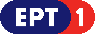 	Πρόγραμμα ΕΡΤ2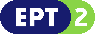 	Πρόγραμμα ΕΡΤ3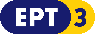 Πρόγραμμα ΕΡΤ Sports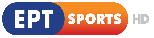 